Course Application–Children and GriefChildren and GriefDates Children and Grief6th and 7th April 2020Personal InformationPersonal InformationPersonal InformationTitle   	Surname   	First Name   	Title   	Surname   	First Name   	E-mail   	
I am happy for Havens Hospices to contact me via email      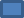 Telephone Number   	I am happy for Havens Hospices to contact me via
telephone Organisation   	Address   .	County and Post Code  	Organisation   	Address   .	County and Post Code  	Dietary requirementsSpecial Needs to Aid Training   Please let us know where you heard about this course:……………………………………………Payment Methods   Please place an X in the box to indicate your preferred payment method:Please let us know where you heard about this course:……………………………………………Payment Methods   Please place an X in the box to indicate your preferred payment method:Please let us know where you heard about this course:……………………………………………Payment Methods   Please place an X in the box to indicate your preferred payment method:     By BACSAn Invoice will be mailed to you with the BACS details and Reference NumberAn Invoice will be mailed to you with the BACS details and Reference Number     By ChequePlease make cheque payable to Little Havens Children’s Hospice and put the course name and students name on the back of the cheque.Please make cheque payable to Little Havens Children’s Hospice and put the course name and students name on the back of the cheque.     By InvoiceAn Invoice will be mailed to youAn Invoice will be mailed to you     By Credit CardOnce invoice received, please phone 01702 426246 for further details on how to action payment by credit card.Once invoice received, please phone 01702 426246 for further details on how to action payment by credit card.Purchase Order Number (from your Finance Department):  Purchase Order Number (from your Finance Department):  Purchase Order Number (from your Finance Department):  Please note:		Refunds cannot be made if cancellation is within 72 hours of the course.		The cost of the day includes lunch, morning and afternoon refreshmentsData ProtectionWe will only ever send you information that’s interesting and relevant to you, updating courses and training.You can change how we contact you by emailing Hmissen@havenshospices.org.uk or call 01702 426246.Send the completed booking form and cheque to: Learning and Development Department, Little Havens Hospice, Daws Heath Road, Thundersley Essex SS0 8HXPlease note:		Refunds cannot be made if cancellation is within 72 hours of the course.		The cost of the day includes lunch, morning and afternoon refreshmentsData ProtectionWe will only ever send you information that’s interesting and relevant to you, updating courses and training.You can change how we contact you by emailing Hmissen@havenshospices.org.uk or call 01702 426246.Send the completed booking form and cheque to: Learning and Development Department, Little Havens Hospice, Daws Heath Road, Thundersley Essex SS0 8HXPlease note:		Refunds cannot be made if cancellation is within 72 hours of the course.		The cost of the day includes lunch, morning and afternoon refreshmentsData ProtectionWe will only ever send you information that’s interesting and relevant to you, updating courses and training.You can change how we contact you by emailing Hmissen@havenshospices.org.uk or call 01702 426246.Send the completed booking form and cheque to: Learning and Development Department, Little Havens Hospice, Daws Heath Road, Thundersley Essex SS0 8HX